PROPOSTA DE MATESDescompon aquests nombres en forma de suma.Escriu amb xifres.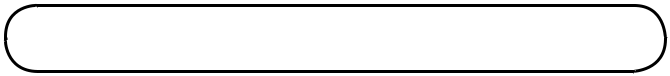 dotze mil cinc-cents setanta-quatre = seixanta mil set-cents setanta-cinc =vuitanta-set mil cinc-cents nou =noranta mil sis-cents vint =Llegeix i contesta.Quin nombre és més gran, 26.315 o 25.949?Quin nombre és més petit, 53.010 o 52.999?Quin nombre és més gran, 85.608, 85.471 o 8.698?Quin nombre és més petit, 64.363, 6.864 o 689?187 + 214 + 691 =8.461 + 3.425  + 3.321 =9.548 - 5.024 =8.245 -  6.387 =63.224c60.00013.00011191.037c91.037c91.037c11123.598c23.598c23.598c111140.040c40.040c40.040c1